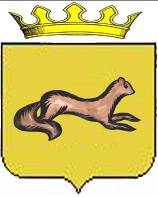 АДМИНИСТРАЦИЯ ОБОЯНСКОГО РАЙОНАКУРСКОЙ ОБЛАСТИП О С Т А Н О В Л Е Н И Еот 31.03.2020 № 123г. ОбояньО порядке заключения Администрацией Обоянского района договора (соглашения) с Обоянским станичным казачьим обществом	В соответствии с частью 5 статьи 7 Федерального закона от 5 декабря 2005г. № 154 – ФЗ «О государственной службе российского казачества», во исполнение постановления Администрации Курской области от 18.02.2020 № 144-па «О порядке заключения органами исполнительной власти Курской области договоров (соглашений) с казачьими обществами Курской области» Администрация Обоянского района ПОСТАНОВЛЯЕТ:	1. Утвердить прилагаемое Положение о порядке заключения Администрацией Обоянского района договора (соглашения) с Обоянским станичным казачьим обществом.	2. Контроль исполнения настоящего постановления возложить на заместителя Главы Администрации Обоянского района – Управляющего делами Т.В. Бабаскину.	3. Постановление вступает в силу со дня подписания.Глава  Обоянского  района                                                               В.Н.ЖилинБесчетников Б.И.(847141) 2-17-38                                                                                         УТВЕРЖДЕНО:постановлением Администрации                                                                        Обоянского районаот 31.03.2020 № 123ПОЛОЖЕНИЕо порядке заключения Администрацией Обоянского района Курской области договора (соглашения) с Обоянским станичным казачьим обществом	1. Настоящее Положение разработано в соответствии с постановлением Администрации Курской области от 18.02.2020 № 144-па «О порядке заключения органами исполнительной власти Курской области договоров (соглашений) с казачьими обществами Курской области»  и определяет порядок заключения Администрацией Обоянского района Курской области договора (соглашения) с Обоянским станичным казачьим обществом.	2.  Администрация Обоянского района Курской области для оказания  содействия в осуществлении задач и функций вправе привлекать членов казачьих обществ, внесенных в государственный реестр казачьих обществ в Российской Федерации и зарегистрированных на территории Курской области.	Привлечение членов казачьих обществ в целях оказания Администрации Обоянского района Курской области содействия в осуществлении установленных задач и функций осуществляется на основании договора (соглашения), заключаемого по форме согласно приложению к настоящему Положению (далее – Договор).	 Сторонами Договора являются: Администрация Обоянского района Курской области, уполномоченная в сферах деятельности, определенных постановлением Правительства Российской Федерации от 26 февраля 2010 г. № 93 «О видах государственной и иной службы, к которой привлекаются члены хуторских, станичных, городских, районных (юртовых), окружных (отдельских) и войсковых казачьих обществ», с одной стороны, и Обоянское станичное казачье общество – с другой стороны.	3. Решение о заключении Администрацией Обоянского района Курской области Договора принимает Глава Обоянского района Курской области, для оказания содействия в осуществлении установленных задач и функций, для которых привлекается казачье общество.	4. Договор от имени  Администрации Обоянского района Курской области подписывается Главой Обоянского района Курской области либо уполномоченным им  должностным лицом.	Договор от имени Обоянского станичного казачьего общества подписывается атаманом казачьего общества либо уполномоченным представителем казачьего общества.	5. В целях заключения Договора Обоянское станичное казачье общество представляет в Администрацию Обоянского района Курской области, в осуществлении установленных задач и функций которого планирует оказывать содействие, следующие документы:	- предложение о заключении Договора с указанием информации о предполагаемом количестве членов казачьего общества, которые берут на себя обязательства по оказанию содействия Администрации Обоянского района Курской области, о планируемом сроке исполнения указанных обязательств;	- копию устава казачьего общества, утвержденного в установленном законодательством порядке;	- копию свидетельства о государственной регистрации казачьего общества в качестве юридического лица;	- копию свидетельства о внесении казачьего общества в государственный реестр казачьих обществ в Российской Федерации.	Указанные документы регистрируются в день их поступления в специальном журнале.	В случае непредставления документов, указанных в абзацах четвертом и пятом настоящего пункта, Обоянским станичным казачьим обществом по собственной инициативе, запрашиваются Администрацией Обоянского района Курской области в порядке межведомственного взаимодействия.	6. Администрация Обоянского района Курской области, получившая от Обоянского станичного казачьего общества предложение о заключении Договора, в течение 14 рабочих дней со дня его регистрации рассматривает документы, указанные в пункте 5 настоящего Положения, и принимает одно из следующих решений:	- о заключении Договора с Обоянским станичным казачьим обществом;	- об отказе в заключении Договора с Обоянским станичным казачьим обществом по основаниям, указанным в пункте 7 настоящего Положения.	7. Основаниями для отказа в заключении Договора являются:	- непредставление Обоянским станичным казачьим обществом документов, указанных в пункте 5 настоящего Положения (за исключением документов, указанных в абзацах четвертом и пятом пункта 5 настоящего Положения);	- несоответствие Обоянского станичного казачьего общества условиям, указанным в пункте 2 настоящего Положения;	- отсутствие необходимости привлечения членов Обоянского станичного казачьего общества к оказанию содействия Администрации Обоянского района Курской области в осуществлении установленных задач и функций.	8. Администрация Обоянского района Курской области, принявшая решение о заключении Договора с Обоянским станичным казачьим обществом, в течение 14 рабочих дней со дня принятия указанного решения готовит и направляет для подписания казачьему обществу проект Договора в двух экземплярах по форме согласно приложению к настоящему Положению.	Администрация Обоянского района Курской области, принявшая решение об отказе в заключении Договора с казачьим обществом, в течение 14 рабочих дней со дня принятия указанного решения направляет казачьему обществу уведомление с указанием причины отказа.	9. Обоянское станичное казачье общество в течение 14 рабочих дней со дня получения проекта Договора подписывает два его экземпляра и направляет их в Администрацию Обоянского района Курской области.	10. При наличии разногласий между Администрацией Обоянского района Курской области и Обоянским станичным казачьим обществом относительно содержания проекта Договора Администрация Обоянского района Курской области инициирует проведение совещания в целях  устранения обозначенных разногласий с участием лиц, уполномоченных подписывать Договор.	В случае если по результатам совещания не устранены разногласия между Администрацией Обоянского района Курской области и Обоянским станичным казачьим обществом относительно содержания проекта Договора, Договор не заключается.	Соответствующее решение оформляется протоколом и подписывается Главой Обоянского района Курской области и атаманом Обоянского станичного казачьего общества.	11. В течение 14 рабочих дней со дня получения подписанного казачьим обществом проекта Договора Глава Обоянского района Курской области либо уполномоченное им должностное лицо подписывает его.	В случае если в течение 14 рабочих дней со дня направления проекта Договора Обоянскому станичному казачьему обществу Администрацией Обоянского района Курской области не поступили подписанные казачьим обществом экземпляры Договора, то Договор с казачьим обществом не заключается.	12. В течение 5 рабочих дней со дня заключения Договора с казачьим обществом Администрация Обоянского района Курской области информирует об этом председателя рабочей группы по взаимодействию с казачьими обществами Курской области с приложением копии Договора.Приложениек Положению о порядке заключения Администрацией Обоянского района договора (соглашения) с Обоянским станичным казачьим обществом ДОГОВОР (СОГЛАШЕНИЕ)между  Администрацией Обоянского района и Обоянским станичным казачьим обществом___________________________                                    «______» ______________20__года                    (место заключения)___________________________________________________________________________,(наименование органа местного самоуправления Обоянского района)именуемый в дальнейшем «орган местного самоуправления Обоянского района», в лице ______________________________________________________________________(должность, фамилия, имя, отчество (при наличии)___________________________________________________________________________, с одной стороны, и __________________________________________________________                    (наименование казачьего общества)___________________________________________________________________________,зарегистрированное _________________________________________________________                                       (реквизиты документа о регистрации)__________________________________________________________________________,именуемое в дальнейшем «казачье общество»,в лице атамана _____________________________________________________________,                     (фамилия, имя, отчество при наличии)действующий на основании устава, утвержденного __________________________________________________________________________________________________________,(реквизиты документа  об утверждении устава)именуемые в дальнейшем «стороны», действуя в соответствии со статьей 7 Федерального закона от 5 декабря 2005 г. № 154-ФЗ «О государственной службе российского казачества» и Положением о порядке привлечения членов казачьих обществ к несению государственной или иной службы и порядке заключения федеральными органами исполнительной власти и (или) их территориальным органами договоров (соглашений) с казачьими обществами, утвержденным постановлением Правительства Российской Федерации от 8 октября 2009 г. № 806, заключили настоящий договор (соглашение) о нижеследующем.	1. Члены казачьего общества в количестве _________________________ человек                                                                                                                        (число прописью) берут на себя обязательства по оказанию содействия органу местного самоуправления Обоянского района в осуществлении) _________________________________________(установленные задачи и функции)(на неопределенный срок, на определенный срок, на время выполнения работы)в порядке, установленном уставом казачьего общества и настоящим договором (соглашением).	2. В целях осуществления задач и функций, предусмотренных пунктом 1 настоящего договора (соглашения), члены казачьего общества обязуются осуществить и принять участие в реализации следующих мероприятий: ________________________________________________________________________(конкретные мероприятия, в реализации которых обязуются принять участие члены казачьего общества)________________________________________________________________________________________________________________________________________________________________________________________________________________________________.3. Казачье общество обязуется обеспечить выполнение его членами, взявших на себя обязательства по содействию органу местного самоуправления Обоянского района в осуществлении задач и функций, указанных в пункте 1 настоящего договора (соглашения), обязанностей добросовестно, с соблюдением дисциплины, требований по охране труда, технике безопасности, проявлять организованность, творческую инициативу ______________________________________________________________                            (иные установленные по соглашению сторон обязанности членов казачьего общества)______________________________________________________________________________________________________________________________________________________.4. Орган местного самоуправления Обоянского района обязуется:- обеспечить членам казачьего общества необходимые условия для выполнения настоящего договора (соглашения);- оказывать членам казачьего общества необходимое информационное содействие, консультативную и методическую помощь в целях надлежащего выполнения настоящего договора (соглашения);- предупреждать  казачье общество об обстоятельствах, препятствующих надлежащему выполнению членами казачьего общества, предусмотренных настоящим договором (соглашением) обязательств;(иные установленные по соглашению сторон обязанности органа исполнительной власти Курской области, в том числе порядок финансового обеспечения договора)5. Казачье общество вправе ставить вопрос о досрочном расторжении настоящего договора (соглашения) (не менее, чем за месяц уведомив об этом орган местного самоуправления Обоянского района) в случае неисполнения или ненадлежащего исполнения условий настоящего договора (соглашения) указанным органом, а также в случае_____________________________________________________________________________________________________________________________________________(иные условия досрочного расторжения)6. Орган местного самоуправления Обоянского района вправе досрочно расторгнуть настоящий договор (соглашение) в одностороннем порядке (не менее чем за месяц уведомив об этом казачье общество) в следующих случаях:	- исключение в установленном порядке казачьего общества из государственного  реестра казачьих обществ в Российской Федерации;	- нарушение казачьим обществом и (или) его членами Конституции Российской Федерации, федеральных законов и иных нормативных  правовых актов Российской Федерации и нормативных правовых актов Курской области, систематическое неисполнение или ненадлежащее исполнение членами казачьего общества принятых на себя обязательств;	- утрата потребности в привлечении членов казачьего общества к оказанию содействия органу местного самоуправления Обоянского района в осуществлении задач и функций;__________________________________________________________________________(иные условия досрочного расторжения)7. Стороны обязуются решать возникающие в связи с выполнением настоящего договора (соглашения) споря в соответствии с законодательством Российской Федерации.8. Стороны вправе ставить вопрос об изменении настоящего договора (соглашения) по соглашению сторон, если иное не предусмотрено законодательством Российской Федерации.	Изменения настоящего договора (соглашения) действительны при условии заключения дополнительного соглашения, составленного в письменной форме и подписанного сторонами, являющегося неотъемлемой частью настоящего договора (соглашения).9. Стороны вправе ставить вопрос о досрочном прекращении действия настоящего договора (соглашения) по соглашению сторон, если иное не предусмотрено законодательством Российской Федерации.10. В случае ликвидации (реорганизации) казачьего общества или органа местного самоуправления Обоянского района в порядке и на условиях, установленных законодательством Российской Федерации, настоящий договор (соглашение) действует в течение _________________________________________________________________.(весь срок проведения ликвидации (реорганизации) или другой срок)	Претензии сторон удовлетворяются в соответствии с законодательством Российской Федерации.	11. Контроль за исполнением сторонами условий настоящего договора (соглашения) предусматривается и осуществляется ______________________________________________________________________________________________________(перечисляются конкретные условия осуществления контроля сторонами)	В случае неисполнения или ненадлежащего исполнения условий настоящего договора (соглашения) стороны несут ответственность в соответствии с законодательством Российской Федерации.	12. Настоящий договор (соглашение) составлен в двух экземплярах, один из которых хранится в Администрации Обоянского района Курской области, второй – в Обоянском станичном казачьем обществе.Наименование, адрес, и реквизиты органа местного самоуправления Обоянского района______________________________________________________________________(должность, фамилия, инициалы должностного               лица органа местного самоуправления                            Обоянского района)                               Подпись_____________________Место печатиНаименование, адрес (юридический и фактический) и реквизиты казачьего общества__________________________________________________________________________(фамилия, инициалы атамана казачьего общества)                          Подпись _______________________Место печати